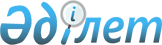 О внесении изменений в распоряжение Премьер-Министра Республики Казахстан от 30 мая 2011 года № 76-р "О создании Управляющего комитета по вопросам развития специальной экономической зоны "Парк инновационных технологий"
					
			Утративший силу
			
			
		
					Распоряжение Премьер-Министра Республики Казахстан от 8 ноября 2012 года № 206-р. Утратило силу постановлением Правительства Республики Казахстан от 4 сентября 2014 года № 970      Сноска. Утратило силу постановлением Правительства РК от 04.09.2014 № 970.

      Внести в распоряжение Премьер-Министра Республики Казахстан от 30 мая 2011 года № 76-р «О создании Управляющего комитета по вопросам развития специальной экономической зоны «Парк инновационных технологий» следующие изменения:



      пункт 2 изложить в следующей редакции:

      «2. Контроль за исполнением настоящего распоряжения возложить на Заместителя Премьер-Министра Республики Казахстан – Министра индустрии и новых технологий Республики Казахстан Исекешева А.О.»;



      ввести в состав Управляющего комитета по вопросам развития специальной экономической зоны «Парк инновационных технологий»:      строки:      изложить в следующей редакции:      вывести из указанного состава: Масимова Карима Кажимкановича, Сагинтаева Бакытжана Абдировича.      Премьер-Министр                           С. Ахметов
					© 2012. РГП на ПХВ «Институт законодательства и правовой информации Республики Казахстан» Министерства юстиции Республики Казахстан
				Досаева Ерболата Аскарбековича-Министра экономического развития и торговли Республики Казахстан;«Ахметов Серик Ныгметович-Первый заместитель Премьер-Министра Республики Казахстан, заместитель председателя»«Исекешев Асет Орентаевич-Министр индустрии и новых технологий Республики Казахстан»«Ахметов Серик Ныгметулы-Премьер-Министр Республики Казахстан, председатель»«Исекешев Асет Орентаевич-Заместитель Премьер-Министра Республики Казахстан – Министр индустрии и новых технологий Республики Казахстан, заместитель председателя»;